Título Grupo de Trabajo:Creación de Materiales Educativos con Geogebra para el Ámbito Científico Tecnológico.Año académico:2018-19Código:191811GT078Fecha inicio:15/10/2018Fecha Fin:31/05/2019I.E.S.:Américo Castro.Localidad:Huétor Tájar (Granada).Asesor/a:Belén Cobo Merino.Autor:Antonio Manuel Ortega Torres.Antonio Manuel Ortega Torres.Antonio Manuel Ortega Torres.Título:Divisibilidad.Divisibilidad.Divisibilidad.Original:  Actualización: Autor Original:Versión: 1Actualización: Ubicación Original:Licencia:Creative Commons (NC-SA)Ubicación:URL:https://www.geogebra.org/m/kgamjek5https://www.geogebra.org/m/kgamjek5Ubicación:QR: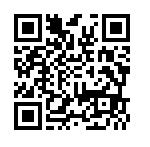 Imagen: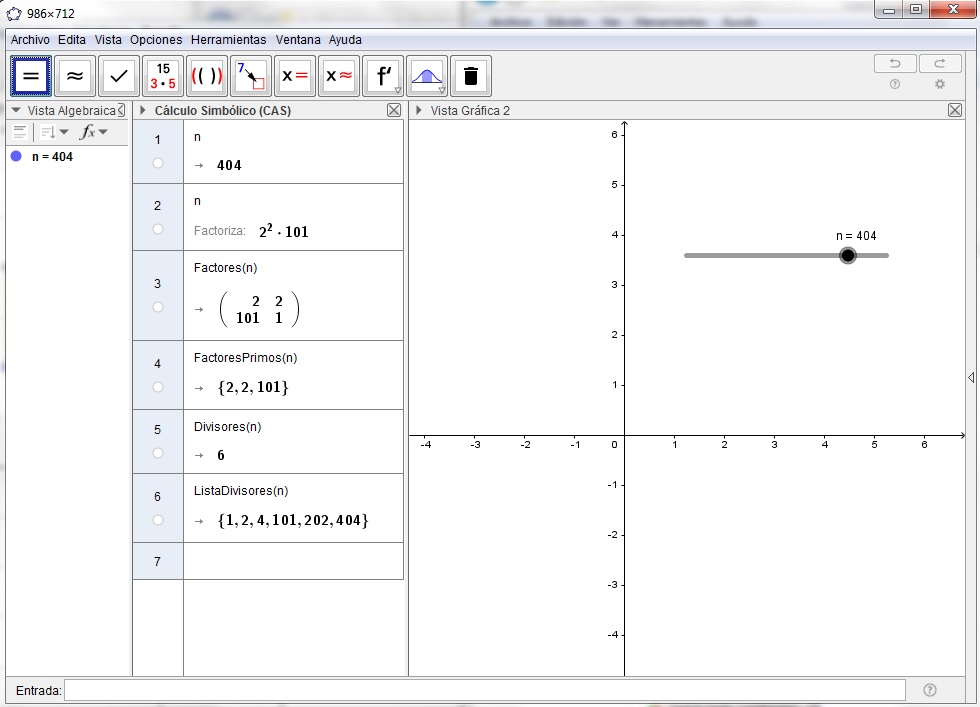 Descripción:Mediante un deslizador se introduce un número. Se factoriza y aparecen sus factores, factores primos, número de divisores  y por último cuáles son esos divisores.Área:Matemáticas.Ubicación Curricular:1º ESO – Matemáticas2º ESO – MatemáticasRefuerzo de Matemáticas en  3º ESOExperiencia en el aula:Ha servido para afianzar estos conceptos  de divisibilidad. Los alumnos y alumnas salen a la pizarra digital y con el deslizador eligen un número. Realizan antes los cálculos en sus cuadernos y comprueban los resultados.Protocolo de construcción: